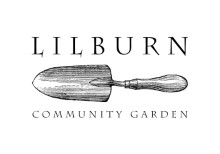                                                 Application for Plot RentalLilburn Community Garden 2020Name _____________________________________________________________Address____________________________________________________________Phone____________________________Email_____________________________Emergency Contact ____________________________ Bed # _________________                                                                                                  If renewing – NEW rental leave blankPlot Size:   4 x 4 	$20.00 (Easy Access Bed)		__________                   4 x 8   	$40.00				__________                   		       4 x 12	$60.00				__________This year we are tracking your required 2 hours of community service garden hours.Please check in with a board member to record your hours at the workdays.Check below the area you will work or choose The Workday Buy out for $25.00.  _______ Berry Bed	______ Front Bed	______ Herb Bed	______Pollinator Bed  _______ Workday Buyout							$25.00    Total Enclosed __________Please complete this form and sign the LCG Policy Handbook and Guidelines Contract. Send payment check and both forms to:Lilburn Community Garden                    	 	  OR:  Email to:
4155 Lawrenceville Hwy. PMB #8188  		  lilburncommunitygarden@hotmail.com
Lilburn, Georgia 30047I (we) have read and understand the LCG Policy Handbook and understand that failure to follow the rules will result in review of gardening privileges.I (we) also understand that neither the Lilburn Community Garden, its agents and/or the City of Lilburn accept any liability for incidents which occur while engaged at the garden. I therefore agree to hold harmless the Lilburn Community Garden, its agents and/or the City of Lilburn for any damage, loss or claims that occurs in connection with the use of the garden by me or any of my guests and or any other person. Signature__________________________________________Date_______________________
*The LCG Board reserves the right to turn down applications. Applicants will be notified of their status. Once the garden is fully rented new applicants will be placed on a waiting list and notified.           